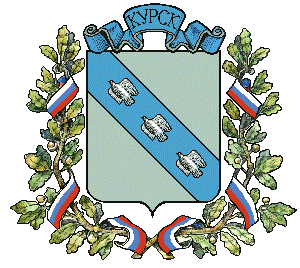 АДМИНИСТРАЦИЯ города КурскаКурской областиПОСТАНОВЛЕНИЕ«30»  декабря   2020г.     	   г. Курск                                                               № 2515О внесении изменений в постановление Администрации города Курска от 28.11.2019 № 2441 В соответствии со статьями 86, 87 и 158  Бюджетного кодекса Российской Федерации, руководствуясь Федеральным законом  от 06.10.2003 № 131-ФЗ «Об   общих  принципах  организации  местного  самоуправления в Российской Федерации»,  Уставом города Курска ПОСТАНОВЛЯЮ:1. Внести изменение в постановление   Администрации  города   Курска от 28.11.2020 №2441 «Об установлении  расходных обязательств комитета дорожного хозяйства города Курска», изложив пункт 2 в новой редакции:«2. Комитету дорожного хозяйства города Курска  (Ходеев Д.В.) обеспечить исполнение расходного обязательства, указанного  в пункте 1 настоящего  постановления, в пределах средств, предусмотренных в бюджете города   Курска на реализацию  муниципальной  программы  «Развитие транспортной  системы,  обеспечение  перевозки пассажиров   в  городе Курске и  безопасности  дорожного  движения в  2016-2024  годах»  утверждённой постановлением Администрации города Курска                                                                             от   23.11.2015 № 3537  (в  ред. от 27.05.2016   № 1793,   от  17.08.2016                           № 2718,  от 24.11.2016 № 3735,  от 09.03.2017 № 614,  от 30.03.2017                             № 789, от 03.08.2017 № 2038, от 27.09.2017 № 2563, от 02.03.2018 № 468,              от  05.04.2018   № 723,  от  25.07.2018  № 1700,        от 14.08.2018  № 1852,               от 13.11.2018  № 2608,  от  28.12.2018    № 3050,   от  25.04.2019  № 797,                               от  07.08.2019 № 1451,   от 30.09.2019  № 1851,  от  16.10.2019   № 2031,                         от 23.10.2019 № 2118, от 20.11.2019 № 2365, от 16.12.2019 № 2586,                           от 27.02.2020 №335, от 06.07.2020 №1252,от 15.07.2020 №1334, от 01.10.2020 №1824, от 25.11.2020 №2177, от 27.11.2020 №2204)».2. Управлению информации и печати Администрации города Курска (Комкова Т.В.) обеспечить опубликование настоящего постановления                                в газете «Городские известия».3. Управлению делами Администрации города Курска (Кабан А.Н.) обеспечить размещение настоящего постановления на официальном сайте Администрации города Курска в информационно-телекоммуникационной сети «Интернет».4. Контроль за исполнением настоящего постановления возложить                       на заместителя главы Администрации города Курска Волобуева В.Г.5.  Постановление вступает в силу с 01.01.2021.Главы города Курска                                                                    В.Н. Карамышев